78-GIÔÙI LAÜNG LAËNG BOÛ CUOÄC HOÏP MAØ ÐIKhi Phaät an truù taïi thaønh Xaù-veä, noùi roäng nhö treân. Baáy giôø, Tyø- kheo Taêng taäp hoïp ñònh laøm yeát-ma cöû toäi ñeä töû ñoàng haønh vaø ñeä töû y chæ cuûa Öu-ba-nan-ñaø. Öu-ba-nan-ñaø nghe chuùng Taêng ñònh laøm yeát- ma cöû toäi ñeä töû mình, lieàn ñöùng daäy boû ñi. Sau ñoù, caùc Tyø-kheo thaáy coù choã ngoài boû troáng, lieàn ñieåm danh xem ai ñeán, ai khoâng ñeán, thì môùi hay choã troáng ñoù laø cuûa Öu-ba-nan-ñaø. Do vaäy, Taêng sinh baát hoøa, ai naáy ñeàu ñöùng daäy boû ñi, khoâng theå laøm yeát-ma. Caùc Tyø-kheo beøn ñem söï vieäc aáy ñeán baïch leân Theá Toân. Phaät lieàn baûo goïi Öu-ba-nan-ñaø ñeán. Khi thaày ñeán, Phaät lieàn hoûi vaán ñeà vöøa roài:OÂng coù vieäc ñoù thaät khoâng?Coù thaät nhö vaäy, baïch Theá Toân.Ñoù laø vieäc aùc. Vì sao trong luùc Taêng ñònh giaûi quyeát söï vieäc, oâng im laëng ñöùng daäy boû ñi maø khoâng thöa vôùi caùc Tyø-kheo? Ñoù laø vieäc phi phaùp, phi luaät, traùi lôøi ta daïy, khoâng theå duøng vieäc ñoù ñeå nuoâi lôùn phaùp thieän ñöôïc.Ñoaïn, Phaät truyeàn leänh cho caùc Tyø-kheo ñang soáng taïi thaønh Xaù- veä phaûi taâïp hoïp laïi taát caû, vì möôøi lôïi ích maø cheá giôùi cho caùc Tyø-kheo, duø ai nghe roài cuõng phaûi nghe laïi:Neáu Taêng ñ nh giaûi quyeát söï vieäc, maø Tyø-kheo im laëng ñöùng daäy boû ñi, khoâng baïch vôùi caùc Tyø-kheo, thì phaïm toäi Ba- daï-ñeà.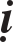 Giaûi Thích:Taêng ñònh giaûi quyeát söï vieäc: Coù hai tröôøng hôïp: Moät laø thuyeát phaùp, tuïng luaät; hai laø laøm yeát-ma haøng phuïc, cho ñeán yeát-ma bieät truù.Im laëng ñöùng daäy boû ñi: Ñöùng daäy rôøi khoûi choã ngoài, ra ñi.Khoâng baïch: Neáu baïch khoâng ñuùng luùc ñeå vaøo xoùm laøng thì khoâng ñöôïc goïi laø baïch. Hoaëc baïch ñeå ñeán Tinh xaù cuûa Ni giaùo giôùi, cuõng khoâng ñöôïc goïi laø baïch. Hoaëc baïch ñeå rôøi choã ngoài aên cuõng khoâng ñöôïc goïi laø baïch.Khi Taêng taäp hoïp thuyeát phaùp, tuïng luaät, thì neân baïch: “Con xin rôøi giaûng ñöôøng, ra ñi”. Taêng ñaùp: “Ñöôïc”. Neáu Taêng taäp hoïp ñeå laøm yeát-ma haøng phuïc, cho ñeán yeát-ma bieät truù, thì phaûi vöøa baïch vöøa gôûi duïc vôùi Tyø-kheo. Neáu ôû giöõa chuùng Taêng, khoâng baïch maø ñi, thì phaïm toäi Ba-daï-ñeà.Ba-daï-ñeà: Nhö treân ñaõ noùi.Khi Taêng taäp hoïp ñònh laøm yeát-ma haøng phuïc, cho ñeán yeát-ma bieät truù maø Tyø-kheo muoán ra ñi, thì phaûi baïch vaø gôûi duïc roài môùi ñi;2neáu khoâng baïch maø chæ gôûi duïc thì phaïm toäi Ba-daï-ñeà; neáu baïch maø khoâng gôûi duïc thì phaïm toäi Vieät-tyø-ni; neáu khoâng baïch, khoâng gôûi duïc, thì phaïm moät toäi Ba-daï-ñeà, moät toäi Vieät-tyø-ni; neáu vöøa baïch vöøa gôûi duïc thì khoâng coù toäi. Neáu chæ ñi ñaïi tieåu tieän trong choác laùt, roài trôû vaøo khoâng boû dôõ vieäc cuûa Taêng, thì khoâng coù toäi. Neáu suy nghó: “Coù theå ta trôû laïi treã”, thì neân baïch vaø gôûi duïc (roài môùi ñi).Neáu Taêng ñang thuyeát phaùp, tuïng luaät, thì phaûi baïch roài môùi ñi.Neáu khoâng baïch maø ñi, thì phaïm toäi Vieät-tyø-ni.Neáu Tyø-kheo ñang nghe nhieàu Tyø-kheo tuïng kinh thì phaûi baïch roài môùi ñi. Neáu khoâng baïch maø ñi thì phaïm toäi Vieät-tyø-ni. Neáu ngöôøi tuïng kinh ngöøng tuïng maø noùi sang vieäc khaùc, thì ra ñi khoâng coù toäi.Neáu Tyø-kheo nghe Tyø-kheo khaùc ñang ñoïc kinh, thì neân baïch roài môùi ñi. Neáu khoâng baïch maø ñi, thì phaïm toäi Vieät-tyø-ni.Neáu Tyø-kheo nghe Tyø-kheo khaùc ñang tuïng kinh thì phaûi baïch roài môùi ñi. Neáu khoâng baïch maø ñi thì phaïm toäi Vieät-tyø-ni. Theá neân noùi (nhö treân).